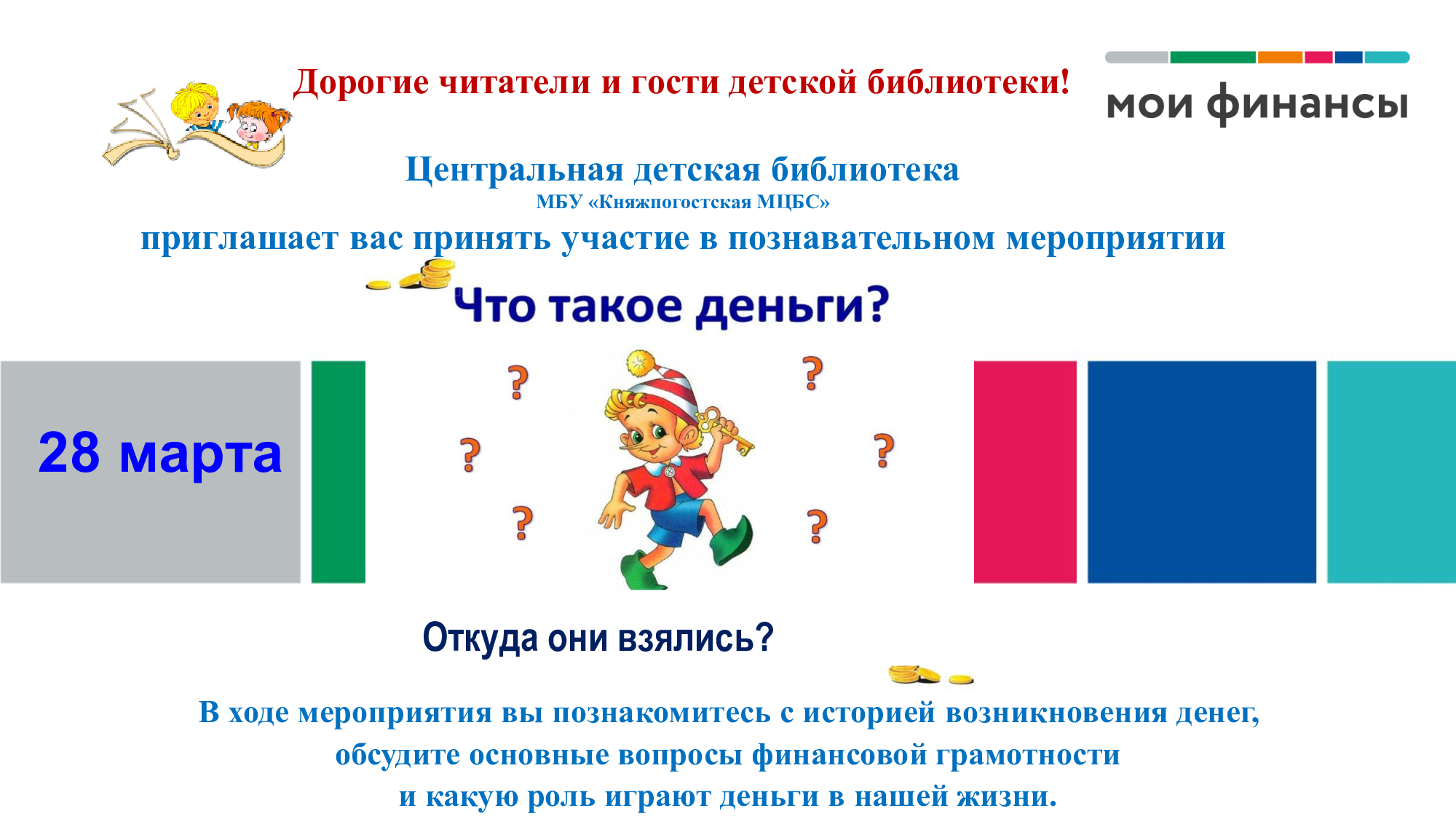 приглашает воспитанников 4-5 лет МАДОУ "Детский сад №9 общеразвивающего вида" г. Емвы на библиотечный час "Финансы в сказках и в загадках для дошколят"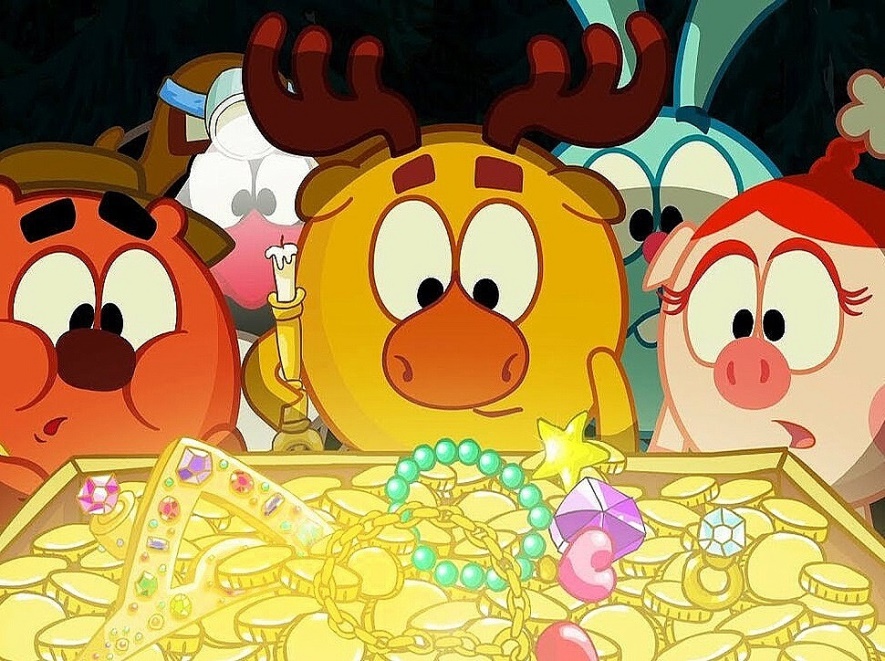 Ждём Вас 19 октября 2023 года в 10:00 часовпо адресу: г. Емва, ул. Дзержинского, д. 102